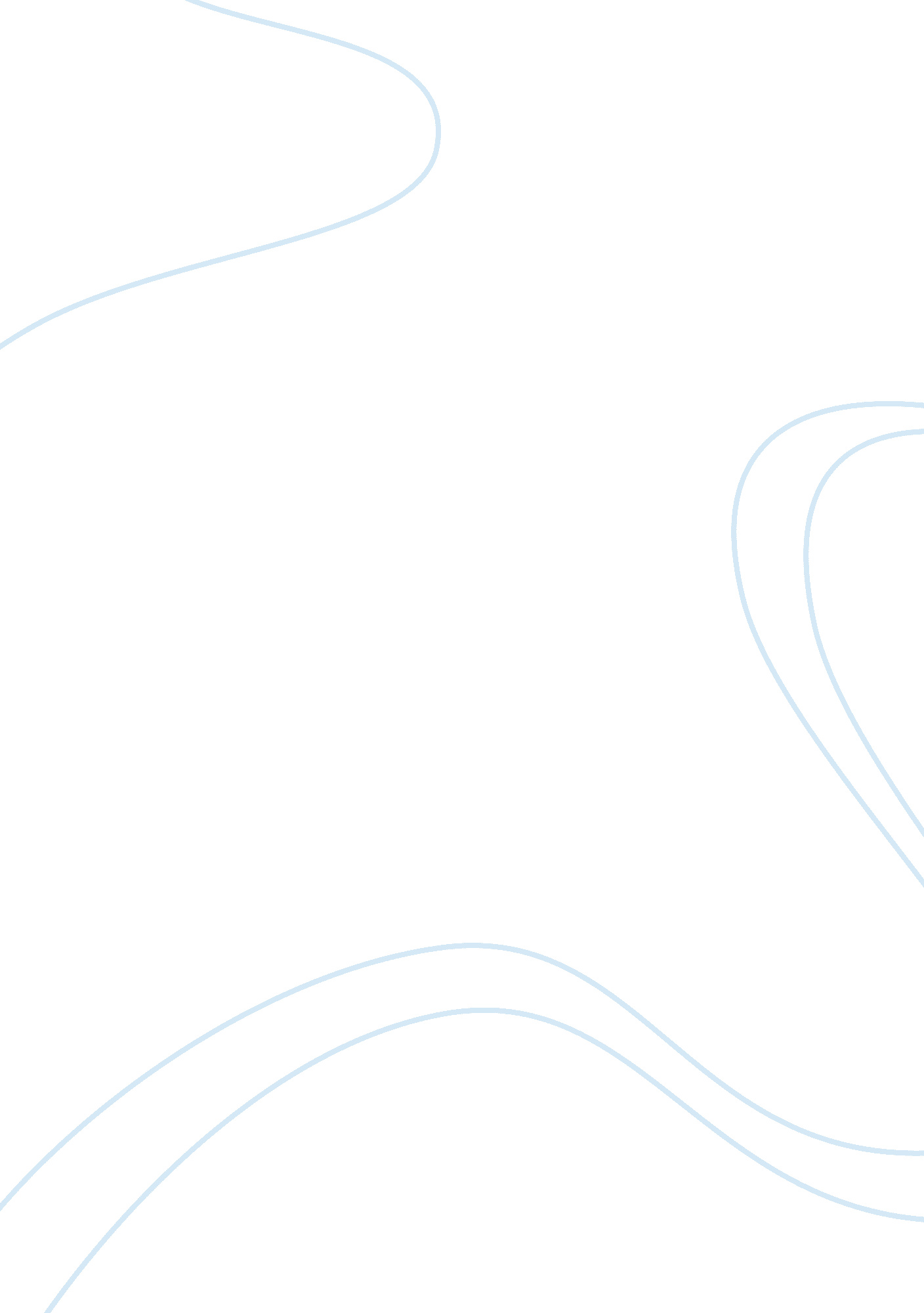 Example of same-sex parenting essayFamily, Parents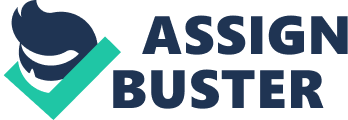 The usual known thing is that the human usually get attracted to live with another sex. Having and rising babies is one of the hardest thing that people might face. In the last few years, some things became different. On another words, having one gender parents is possible in the current days. To complete the life circle, having babies is the way that makes people become family. One gender parents are something many people don't like or accept. 
In my opinion, the condemnation of such unusual families is not possible in modern world. It could happen hundred years ago, but not today, when the stereotypes play the lesser role in our life than ever before. Furthermore, some people even think, that such parents can give to their children even more than the usual ones. From my point of view, the opinion that same sex parents can pervert the view of their children on the gender rules is wrong. Moreover, I suppose, people, brought up in such families have more respect to the opposite sex. 
However, on the other hand, they can get the wrong understanding of gender rules. That can happen because of the lack of the examples of such behavior in the family life of a child. They may not get enough examples of the classical roles between men and women in the family. But that does not mean that the person cannot get this understanding from the everyday life, watching their friends and other relatives. 
Another thing, which may not be assimilated by such children, is the correct behavior between men and women in the everyday life. For example they may not know what a person should do to win the heart of the opposite sex. Or they can have the wrong vision of what a man should do to be gallant. However this knowledge can also be assimilated in the society. 
In terms of the understanding of the relations between child and parents, I suppose that it will not be a problem for a kid. In my opinion, parents` love is the most important thing and it does not care, who gives this love. As far as I am concerned, in such families the roles of the mother and father are distributed in advance, which means that there will not appear any problems with the distinguishing between mother and father. 
Speaking about the differences between the psychological effect of a one gender and two genders family on the child, I must say, that the effect of the second type is more positive. To tell the truth, it happens that way, because of the society and it`s reaction to the unusual things. It is hard for us to accept something new, something which we have not faced before. That is our psychology and that is the main reason for us to laugh at children from one gender families. The taunts of the same ages about this topic has a very bad influence on the kid`s mental health. That can even make them get to the hospital. 
In terms of the correct understanding of the gender of the child on the example of their two gender parents, I must say that this is partially true. A boy studies watching at his father, he gets all his knowledge and experience, improves them, adds something new and becomes a real man. The girl studies to be a woman watching after her mother, she learns how to choose the correct clothes, how to apply makeup correctly and so on. However, the one gender parents can get ready for this too and study everything needed to transfer the most important experience to the younger generation. 
In conclusion, I would like to say, that procreation, probably, is the most important thing in our world. That is the only way for the humanity to survive and the most natural phenomenon in our life. However it is for people to choose if to create a family or not, if to make a child or not to procreate at all. And the same thing is about the one gender families. That is their choice and they are free to decide whom to dedicate their existence to. Another important advantage of one gender families is that they usually adopt a child. There are a lot of orphans in our world. They have not got any love through all their life and it would be a great luck and happiness for them to become a member of such family. The main thing is love, everything rest is just stereotypes. 